2022年秋季班課程表上課日期：9/5-12/22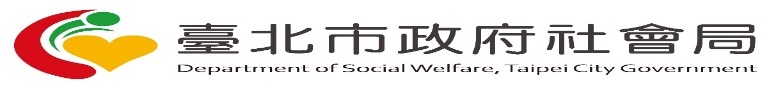 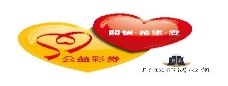 東門樂齡2022年秋季班課程 上課時間：9/5〜12/22　  電話：(02)2351-3589　　傳真：(02)2391-8685    上課地點：台北市仁愛路二段76號(東門教會) E-mail：egate.tp@gmail.com   報名注意事項：課程免費，部分課程酌收材料費，共餐採報名參加並酌收費用。依社會局規定，凡參加課程或共餐，一律採刷健保卡簽到。凡年滿60歲以上，共餐費每餐自付50元，餐費及材料費兩個月收一次。如不克參與共餐，請務必請假，以利工作人員少定餐點，避免浪費。 新學員　　 　                    舊學員　　            　　   即日起開始報名，至8/15截止或額滿為止報名請洽東門教會陳雅惠幹事，電話:2351-3589台北市政府社會局社區照顧關懷據點東門樂齡2022年秋季班課程課程內容介紹台北市政府社會局社區照顧關懷據點東門樂齡2022年秋季班課程課程內容介紹台北市政府社會局社區照顧關懷據點東門樂齡2022年秋季班課程課程內容介紹台北市政府社會局社區照顧關懷據點東門樂齡2022年秋季班課程課程內容介紹台北市政府社會局社區照顧關懷據點東門樂齡2022年秋季班課程課程內容介紹班別時間課程內容師資費用插花班(小原流)週一上午9:30～11:30藉著學習插花藝術，不僅提升長者對美麗事物的感知，也讓長者的生活變得多采多姿，促使長者精神愉悅、增加生活情趣。莊黃芳美老師材料費$300/次學員自付烘焙烹飪週二下午
14:00～16:00透過長者親手DIY製作點心，彼此互相幫忙一起完成作品，再次被肯定與獲得成就感而恢復生活自信心。周麗秋老師材料費$100/次學員自付香草生活創意手做週三上午
9:30～11:30透過香草植物的運用，帶領長者一起捻花惹草玩創意，學習吃的健康、用的安心，為生活增添樂趣。謝寶蓮老師材料費$100/次學員自付體適能健康操週四下午13:30~15:30幫助長者透過簡單的身體律動，增加肌力、促進血液循環並延緩退化，透過專業老師的教學，達到運動的效能。黃晨文老師課程免費時 間上 午中 午下 午星期一插花班9:30-11:30星期二東門學苑9:20-12:00共餐烘焙烹飪14:00-16:00星期三香草生活手做9:30-11:30共餐星期四東門學苑9:20-12:00共餐健康操13:30-15:30姓名：姓名：電話：電話：電話：緊急聯絡人電話：緊急聯絡人電話：地址（郵遞區號　　　　）地址（郵遞區號　　　　）地址（郵遞區號　　　　）地址（郵遞區號　　　　）地址（郵遞區號　　　　）地址（郵遞區號　　　　）地址（郵遞區號　　　　）選擇上課班別(可複選)時 間時 間上 午中 午12:00-13:00中 午12:00-13:00下 午下 午選擇上課班別(可複選)星期一9:30-11:30星期一9:30-11:30插花班材料費$300/次選擇上課班別(可複選)星期二14:00-16:00星期二14:00-16:00烘焙烹飪材料費$100/次(9-10月共收$800)烘焙烹飪材料費$100/次(9-10月共收$800)選擇上課班別(可複選)星期三9:30-11:30星期三9:30-11:30香草生活創意手做材料費$100/次(9-10月共收$800)共餐$400每餐$50(9-10月共收$400)共餐$400每餐$50(9-10月共收$400)選擇上課班別(可複選)星期四13:30-15:30星期四13:30-15:30體適能健康操免費體適能健康操免費